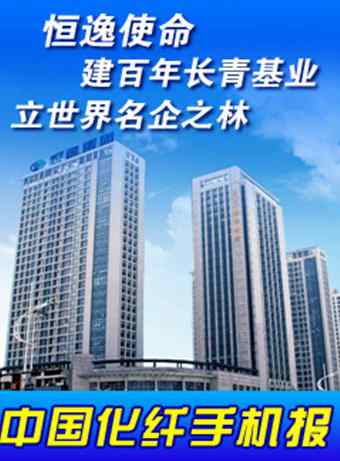 中国化纤手机报2023年第40期（总第670期）2023年11月2日 星期四主办：中国化学纤维工业协会协办：中纤网欢迎浏览http://www.ccfa.com.cnhttp://www.ccfei.comhttp://weibo.com/ccfa2012【本期导读】●2023年中国化纤协会循环再利用化纤分会年会在江阴召开●赛得利-纤维空中大讲堂第八季第三讲今晚开课●“毛一”杯第二届全国“纺BA”开幕●2023年通用技术新材品牌推介暨浙江柯桥莱赛尔对接交流会成功举办●中国碳纤维产业链创新发展论坛暨2023年中国化纤协会碳纤维分会年会将于11月8-9日召开【行业动态】●2023年中国化纤协会循环再利用化纤分会年会在江阴召开--------11月2日，2023年中国化纤协会循环再利用化纤分会年会在江阴市召开。中国化纤协会会长陈新伟、原副会长贺燕丽等领导嘉宾，以及来自国内主要循环再利用化纤上下游产业链、科研院所的专家、学者等参加了会议。会上，根据分会工作条例和实施细则的规定，全体参会代表一致通过宁波大发总经理顾君为新一届分会会长。参会代表就循环再利用化纤行业运行情况及发展趋势进行了讨论。陈新伟围绕产业政策的研究落实、推动科技进步、打造循环再利用纤维品牌形象、“双碳”对行业的影响等行业企业关切的话题提出指导性建议。●赛得利-纤维空中大讲堂第八季第三讲今晚开课--------由中国化纤协会主办，赛得利独家冠名的赛得利纤维空中大讲堂第八季第三讲即将于今晚19：40至21：00进行（19：40至20：00为课前点映环节）。本次课程以“聚合物熔体微分静电纺纳米纤维研究”为主题，由北京化工大学机电工程学院教学院长谭晶带来。熔体静电纺丝法具有绿色环保、安全高效的优势，是纳米纤维批量化制备的重要途径，但难度极大。谭院长团队提出聚合物熔体微分电纺纳米纤维制备的新原理，发明了聚合物熔体微分静电纺丝方法及装备，进一步发明穿孔电极接力牵伸纤维细化技术。通过熔体电纺与熔喷的技术耦合，实现了纳米纤维绿色制造技术的大规模工业化。欢迎大家通过中国化纤协会官方微信公众号中的课程二维码登录“纤维新视界”直播间或中国化纤协会视频号上线观看。●“毛一”杯第二届全国“纺BA”开幕--------11月1日晚上，“毛一”杯第二届全国纺织行业篮球联赛（纺BA）开幕式和揭幕战在广东东莞大朗巷头毛织文化公园篮球馆正式拉开帷幕。来自全国各地的纺织行业精英们齐聚一堂，以篮球为媒介，共同展示纺织行业的团结与活力。中国纺联党委副书记陈伟康、中棉行协会长董奎勇等领导嘉宾以及来自22支球队的球员代表近300人参加了开幕式。全国纺BA以纺织行业从业人员为参赛主体，旨在推动纺织行业全民健身运动、职工精神文明建设和产业链交流合作，得到了产业链上下游的大力支持和高度关注。●2023年通用技术新材品牌推介暨浙江柯桥莱赛尔对接交流会成功举办--------10月25日，“2023年通用技术新材品牌推介暨浙江柯桥莱赛尔对接交流会”在浙江柯桥举办。本次会议从绿纤莱赛尔纤维、纱线、织造、印染、面料及行业发展多个维度共同探讨莱赛尔纤维的创新应用，在进一步增强通用技术高新材料集团有限公司纤维新材料整体解决方案服务能力的同时，提升绿纤莱赛尔纤维应用水平，赋能企业绿色可持续发展，促进纺织产业转型升级。●中国碳纤维产业链创新发展论坛暨2023年中国化纤协会碳纤维分会年会将于11月8-9日召开--------为深入贯彻落实党的二十大精神，搭建好我国碳纤维产业交流合作平台，着力提升我国碳纤维全产业链供应链韧性和安全水平，提高关键材料自主保障能力。中国化纤协会定于2023年11月8-9日在江苏省丹阳市召开“中国碳纤维产业链创新发展论坛暨2023年中国化纤协会碳纤维分会年会”。 本次会议免会议费及会议期间餐费，住宿及交通费自理。会议联系：袁野15117955830，ccfa_yy@126.com；张子昕18810090403，18810090403@126.com。【宏观-财经】●国家统计局：10月份制造业PMI为49.5%--------10月31日，国家统计局公布数据显示，10月中国制造业采购经理人指数（PMI）较上月下降0.7个百分点至49.5%，在短暂升至荣枯线上方后再次跌入收缩区间，经济持续恢复基础仍需进一步巩固。国家统计局服务业调查中心高级统计师赵庆河在新闻稿中提到，10月制造业PMI景气水平有所回落和环比基数抬高、“十一”节日休假和节前部分需求提前释放等因素的有关。【卓越读书会】他活着为了多数人更好地活着的人，群众把他抬举得很高，很高。-------臧克家《有的人》【市场快讯】●纬编超细面料销售日显活跃--------纬编超细面料采用20D/13F半光78%，15D氨纶22%为原料，选用小提花组织，按44（针/cm）密度在纬编织机上织造，工艺别具一格，染整技术先进。布面提花图案既有立体感和有层次感，也有超细织物的特性与风格，还兼具氨纶织物的伸展自如的弹力功能，是一种不可多得的佳料。该面料幅宽为140cm，克重为85g/平方米，现市场每米布批发价在12.5元上下。其适宜于制作女性内衣、时装等，主要销往广州、辽宁、武汉等地。【现货价格】注：外盘为周三价格。较上周涨跌为今日价格与上期报告对比。【市场行情】原油：本周地缘政治因素影响弱化，原油回归全球宏观偏弱表现的影响状态下，整体回落。本周WTI主力合约价格在80-83美元/桶附近震荡，布伦特主力合约价格在84-86美元/桶附近震荡。后期仍需密切关注地缘政治冲突，短期内价格下方支撑强度较大。聚酯涤纶：本周PTA围绕着几套装置的检修或重启预期在区间内震荡波动，聚酯整体也跟着震荡为主，企业产销表现偏弱。预计下周聚酯涤纶市场在当前价格附近区间震荡为主，后续仍要密切关注企业开工负荷变化。锦纶：本周锦纶市场走势微弱，锦纶企业开工正常，下游织造企业开工仍较谨慎跟进。预计锦纶后市走势底部盘整稍抬头。氨纶：氨纶市场走势平淡，终端纺织品各领域谨慎跟进，圆机、织布、经编企业综合开机率较低，为6-6.5成。后市预计氨纶走势平淡。粘胶纤维：粘胶短纤市场新单不多，少量刚需补货，整体以前期订单发货为主。下游纱厂原料库存至11月上旬左右，目前多消耗库存为主，而市场多数人士对11-12月市场略有担忧，对后市行情多为观望态度。腈纶：原料丙烯腈价格反弹，腈纶价格工厂开工稳定，报价平稳，下游需求维持偏淡。下周腈纶行情预计将维持平稳。（本期完）※本手机报免费赠阅，如需宣传服务，或有任何意见、取消服务等，请致电中国化纤协会010-51292251-823。产品今日价格较上周涨跌PX外盘（台湾）10228PTA外盘7500PTA内盘592095MEG外盘4650MEG内盘404515瓶级切片（华东）690050聚酯切片(半光)678020涤纶短纤740020涤纶POY7280-220涤纶DTY8650-200涤纶FDY8750-100CPL内盘12850150锦纶切片13900-50锦纶POY16150-50锦纶DTY18250-250锦纶FDY17200-50粘胶短纤1.2D135500粘胶长丝120D436000腈纶短纤146000氨纶40D32000-200